Вся информация сугубо конфиденциальна. 
Неразглашение содержания этой анкеты с нашей стороны гарантируется. Чтобы добавить строку в таблице, нажать правой кнопкой мыши на таблицу и выбрать "Вставить строку ниже".Важно: Не только что происходило фактически, а что было пережито в определенные периоды или моменты фазы программирования.Рассматриваем период:
Имя, фамилия рожденного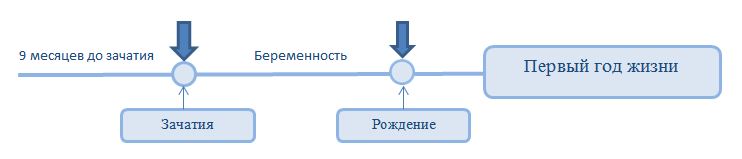 Кем дано имя. Какие истории с этим связанны. От кого пришла фамилия. Проследи по поколениям, на сколько можешь.Дата, время и место рожденияИ все что с этим связанно: "рожден в одно число, записан на другое", "на учете был в одном городе, рожден в другом". Все что об этом знаешь и думаешь.Был ли крещен, в какой церкви, религии. Что с этими событиями связано?
Каким по счету рожден в семье?- включая абортированных, умерших, мертворожденных.Возраст и даты рождения родителей на момент рождения.Какую цель преследовали родители, когда проектировали вас? С какой целью для них вы родились? Явной или не явной.
Были ли умершие или абортированные непосредственно перед автором? На сколько раньше?Были ли умершие или абортированные после автора? Были ли долгие периоды бесплодия? Невозможность родить?Не беременела, не донашивала плод замирал, были выкидыши, не имела долго сексуального партнера и т.д. Мысли, переживания по этому поводу. Обстоятельства зачатия. Отношения партнеров в момент зачатия.Замужем/не замужем, по желанию, по принуждению, случайно, какие присутствовали мысли (напр. о ребенке или, наоборот, со страхом забеременеть, "быстрее бы это закончилось" и прочее), выполняю супружеский долг, хочу удержать партнера, пыталась соблазнить и т.дПрименялись ли противозачаточные средства, расчет циклов?Таблетки, презервативы, подсчет "неопасных" дней, спринцевания, прерывание акта и т.д.Предпринимались ли попытки прервать беременность?Какие мысли, переживания, обстоятельства, ситуации с этим связанные. Кто был инициатором, кто был против. На каком сроке. И прочие подробности.Мама поняла, что беременна. Какая первая реакция? При каких обстоятельствах узнала?мысли, чувства, эмоции - страх, как я скажу родителям, сейчас это не вовремя, радость, неопределенность, сомнения и т.д.При каких обстоятельствах мама сообщила отцу, что беременна? Какая первая реакция?Какие мысли, чувства, эмоции, какие действия предприняты. Знал ли о отец о беременности? Знала ли мама кто отец?Какая реакция других людей на новость о беременности?Кто что сказал? Кто как отреагировал? Кто что предпринял? напр. бабушки, дедушки, соседи и прочие доброжелателиКакие советы давали по поводу беременности?Кто, с какой целью, какая была реакция мамы/другого. Что происходило за 9 месяцев до зачатия?Подробности, особенности, необычные обстоятельства. Смерти, трагедии, аварии, ссоры, повторяющиеся ситуации, травмы, события в стране и прочее.Подробности протекания беременности.Происходящие события, стрессы, состояния, мысли, переживания, радости, трудности, поездки т.д.Отношения между родителями на момент рожденияВ браке, гражданский брак, повенчаны, у отца другая семья, мама не знает кто отец... и т.д. Эмоциональная атмосфера, отношение друг к другу, претензии, доверие, ссоры и т.д.Как относились родители друг к другу в период рождения ребенка?Атмосфера в семье, настроения, мысли, желания. Вместе или далеко друг от друга. Мама одна и не знает, где отец и тд. Все обстоятельства общения, мысли, чувства, беспокойства, связанные с партнером.Обстоятельства рожденияВ какой срок, где происходили роды, кто присутствовал, что происходило и т.д.С чего начались роды? Где? Кто присутствовал? Что говорили?Начались боли, схватки, отошли воды и т.д. Что необычного происходило? Эмоциональный фон? Что произошло после начала родовой деятельности? Что предпринималось?Увезли на скорой, шла пешком одна до медпункта, побежала звонить к соседям и т.д. Были ли какие-то переживания, разговоры, случайности, препятствия и т.д.Процесс рождения. От начала и до разрешения.Как долго длилось, что происходило, как перенесла мама/отец, какие мысли, разговоры, действия, обстановка и прочее. Как можно подробнее.Каким способом ребенок появился на свет? При каких обстоятельствах? Что было обычного и необычного? Где проходили роды?Естественным, через кесарево сечение / операция, родился в "рубашке"...Что применялось при родах? Как готовили к родам врачи? Клизма, операция, наркоз, обезболивание, выдавливание, использование щипцов, роды в воде,Как происходили непосредственно роды?Задерживали роды, уснула (усыпили) стимулировали, легко и быстро, мучительно, ничего не почувствовала, сильно орала, боялась, стеснялась, теряла сознание, переживала за ребенка, думала о муже и т.д.На каком месяце произошли роды?Причина, что говорили врачи, что думали другие.... Что переживала мама? отец?Держали ребенка в инкубаторе?Какая информация есть об этом периоде?Что происходило непосредственно после родов?Не могла сидеть, не вставала, муж напился и долго не приходил, муж расстроился что родилась дочь, переживала что некому забрать, как я буду управляться с ребенком, меня выписали, а ребенок остался в больнице, долго не приносили кормить, ребенок не брал грудь... и т.д. Кто-то что-то сказал. Что особенного происходило после рождения?Отказ от ребенка, разлука с ребенком, депрессия у мамы, мама кормила чужого ребенка, ребенка кормила другая женщинаРебенок - первые месяцы после рождения.Не спал, всё время орал, перепутал день с ночью, на грудном/искусственном вскармливании, болезненный (какие болезни) т.д.Прикладывали ли ребенка к груди? Как долго ребенок был на грудном вскармливании? Что мама (или другие) переживали и думали по этому поводу?Как ребенок переживал отрывание от груди? Как это происходило?Какие обстоятельства окружали семью во время первого года жизни?Что говорят, думают, делают кругом?Ребенок до годаКаким растет, что с ним происходит, что случается, как живет?...Обстоятельства, эмоциональная атмосфера вокруг.Что происходит в стране, в городе, в роду, среди соседей? С кем живет, какая обстановка, настроения, страхи, переживания. Смерти, травмы, стрессы, аварии, пожары, испуг и т.д.Примечание. 
Что еще хотелось бы дополнить? Дополнительно:Какие тайны, секреты у родителей, которые скрывались? Что было необычным, странным в жизни. 
Это может быть очень важным для решения проблемы. Какие секреты, тайны, легенды были в роду. Убийства, самоубийства, инцесты, изнасилования, брошенные дети, многоженство и другие ситуации. Подробнее о предках https://docs.google.com/document/d/1F57wxE93V92b30ww_uJVTZjqdODBMkLKI30L-e0FjIQ/editматьотецдля материдля отца